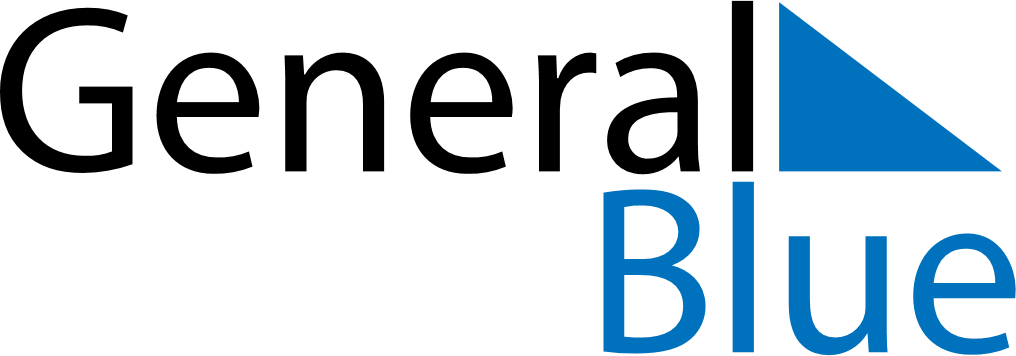 December 2028December 2028December 2028December 2028GrenadaGrenadaGrenadaSundayMondayTuesdayWednesdayThursdayFridayFridaySaturday11234567889Camerhogne Folk Festival101112131415151617181920212222232425262728292930Christmas DayBoxing Day31